Special Legislative Commission on 

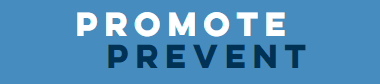 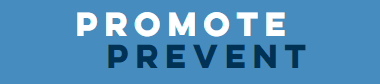 Special Legislative Commission on Behavioral Health Promotion and Upstream PreventionWORKING GROUP BREAKOUT MEETING2:30PM-4:00PM, November 14th 2017House Members Lounge 
Massachusetts State HouseOPENING REMARKS………….……….....…………...……………...2:30PMBREAKOUT GROUP MEETINGS………….…………2:30PM-3:20PMREPORT OUTS FROM GROUPS & DISCUSSION…3:20PM-4PM